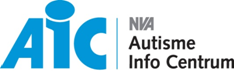 De Nederlandse Vereniging voor Autisme (NVA) Regio           Noord-Brabant vraagt voor het Autisme Info Centrum in Breda: Vrijwilligers / ErvaringsdeskundigenHet Autisme Informatie Centrum (AIC) Breda bestaat uit een enthousiaste groep vrijwilligers. Naast onze laagdrempelige koffie inloop iedere vrijdagochtend, organiseren we ook diverse themabijeenkomsten. De kracht en eigenheid van het AIC ligt vooral in lotgenotencontact:het bieden van een luisterend oor en het helpen bij vragen als: ”wat is autisme?”, “mijn kind/partner/familielid heeft (vermoedelijk) autisme, wat moet ik nu doen?”. Ook kunnen de vrijwilligers helpen bij het vinden van informatie over autisme, bijvoorbeeld op de eigen (regionale) website of via de mediatheek met onder andere boeken en films over autisme.Bent u al wat langer bekend met autisme en voelt u iets voor het werk van het informatiecentrum? Meldt u dan aan als vrijwilliger! Uw ervaringsdeskundigheid kan zo anderen helpen.Wat wordt van u gevraagd? Ervaringsdeskundig (persoon met autisme, ouder en/of partner van) en/of kennis van autismeEnthousiast, geduldig, creatief en overzicht kunnen bewarenWoonachtig in de regio BredaGoede contactuele vaardigheden en graag met mensen willen werkenNVA-lid (of bereid dit te worden)Minimaal 1 dagdeel per maand beschikbaar zijn, bij voorkeur op de vrijdagochtendMet name zijn we op zoek naar vrijwilligers die het leuk vinden om thema bijeenkomsten (mede) te organiseren, alsmede naar vrijwilligers die affiniteit hebben met PR en/of computerwerkzaamhedenWat biedt het AIC /de NVA u?Zinvol en boeiend vrijwilligerswerk, waarin u anderen kunt helpen met uw eigen ervaringsdeskundigheid!Een fijn team om in te werken, waarin ruimte is voor eigen initiatief.Deskundigheidsbevordering en ondersteuning vanuit het regionaal bestuur en het landelijk bureau van de NVA.Reiskostenvergoeding tegen € 0,19 per km of volgens de tarieven openbaar vervoer.Enthousiast geworden?Meld je aan of vraag eerst meer informatie op via het volgende emailadres:co-teambreda@nva-nb.nl (Daniëlle vd Houdt/Karen Verschelden)Voor meer informatie over de NVA en het AIC zie:www.autisme.nl en www.autismeinfocentrum.nl